K А Р А Р                                                                                   Р Е Ш Е Н И ЕО повестке дня тридцать девятого заседания Совета сельского поселения  Богдановский сельсовет 27 созыва      В соответствии с Федеральным законом «Об общих принципах организации местного самоуправления в РФ», Уставом сельского поселения Богдановский сельсовет муниципального района Миякинский район РБ и Регламентом Совета сельского поселения Богдановский сельсовет Совет сельского поселения Богдановский сельсовет решил:    включить в повестку дня тридцать девятого заседания Совета   сельского поселения Богдановский  сельсовет 27 созыва  следующие вопросы:«Об установлении налога на имущество физических лиц». «Об уточнении бюджета сельского поселения  Богдановский сельсовет муниципального района Миякинский район Республики Башкортостан на 2019 год и на плановый период 2020 и 2021 годов» «О внесении изменений  и дополнений в решение Совета сельского поселения Богдановский сельсовет от 06 сентября  2016 года №47 «Об утверждении Положения о порядке проведения конкурса на замещение вакантной должности муниципальной службы в администрации сельского поселения Богдановский»«О внесении изменений  и дополнений в решение Совета сельского поселения Богдановский сельсовет муниципального района Миякинский район Республики Башкортостан от 29 сентября  2011 года №27 «Об утверждении регламента исполнения функций по муниципальному лесному контролю на территории   сельского поселения Богдановский сельсовет муниципального района Миякинский район Республики Башкортостан»«Об утверждении квалификационных требованиях для замещения должностей муниципальной службы на территории сельского поселения Богдановский сельсовет муниципального района Миякинский район Республики Башкортостан»«О внесении изменений в Соглашение между органами местного самоуправления муниципального района Миякинский район Республики Башкортостан и сельского поселения Богдановский  сельсовет муниципального района Миякинский район Республики Башкортостан о передаче сельскому поселению части полномочий муниципального района от 05 декабря 2018 года №151»«О внесении изменений в Соглашение между органами местного самоуправления муниципального района Миякинский район Республики Башкортостан и сельского поселения Богдановский  сельсовет муниципального района Миякинский район Республики Башкортостан о передаче сельскому поселению части полномочий муниципального района от 05 декабря 2018 года №150»Глава сельского поселения                                                            З.Ф.Амировас.Богданово12.04.2019 г №169Башkортостан РеспубликаhыМиeкe районы муниципаль районыныn Боfzан ауыл советы ауыл билeмehе Советы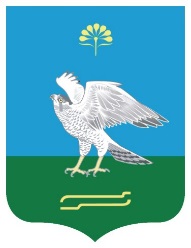 Совет сельского поселения Богдановский сельсовет муниципального района Миякинский район Республики Башкортостан